 Guidance notes:PLEASE READ BEFORE COMPLETING THE FORMThe form may be returned to you if the information supplied is insufficient / incomplete for us to make an assessment thus delaying the intervention.Before submitting a FIRES Referral, please consider:FIRES referrals may be made for children or young people between the ages of 4-17 years old who have engaged with fire plan, fire setting, arson, hoax calls and attacks of fire service personnel or equipment.FIRES is an Educational Intervention only; however we may work with other agencies to support any other interventions being given to the child or young person.We require parent/guardian consent prior to the referral being made. Without this, we will not be able to action any referrals for this program. Any information provided in the referral will support LFRS staff to tailor the intervention to the child or young person, so please give sufficient detail.If the child or young person currently has a criminal case or prosecution relating to fire setting, arson etc. then we may not be able to complete the interventions until this is concluded.If you are a Keyworker from an agency/service working with the child or young person, please identify your relationship to the individual and include a contact number. There will be an expectation for the key worker to accompany a member of LFRS staff on the visit/s Once you have completed the Referral form, please save as a Microsoft Word Document & email to fires@lancsfirerescue.org.uk. Any hard copies should be destroyed & disposed of. Once we have received the FIRES referral, this will then be allocated to a member of our Community Safety Staff in the local area who will initiate contact. The following INTERIN FIRE SAFETY MEASURES should be given to the parent/guardian whilst awaiting a response from the FIRES referral (tick when given):Has a parent/guardian consent been given 	Yes / No	If No please tell us why: This is essential without parent/guardian consent we will be unable to proceed with this referral. This is the referrer’s responsibility.INTERIM FIRE SAFETY MEASURES (tick when given)Fire Intervention Response Education SchemeReturn to fires@lancsfirerescue.org.ukThis is an Educational Intervention Only The need to have smoke alarms and to test regularly (LFRS will provide a free Home Fire Safety Check). Keep matches, lighters, out of the child or young person’s reach. Search the young person’s room for matches, lighters (they may hide matches and lighters in pockets, school bags, clothing, under beds, wardrobes, in drawers etc). The need to provide a fireguard if appropriate. The need to secure garden sheds and garages (to prevent children who might have fire setting tendencies from gaining access to an area where they would be unsupervised).CONFIDENTIAL INFORMATION – NOT FOR GENERAL CIRCULATIONTo be completed by Referrer onlySection 1 – Child DetailsName of Child (essential): Gender:  Male  Female  Other D.O.B (essential):Age: Ethnic Monitoring - Please select one of the following.WhiteMixed/Multiple ethnic groupsAsian/Asian BritishBlack/ African/Caribbean/Black BritishOther ethnic groupIf required, please enter a description here: ConditionsDoes the child or young person have any of the following conditions? (Professional Diagnosis Only) Autism Spectrum DyslexiaADHD Physical Disability Learning Difficulties Mental Health Issues OtherIs the child or young person a young carer? Yes  No Are there any known Adverse Childhood Experiences (ACE’s)? Yes  No If Yes, please describe: Are there any past experiences or current behaviours that may impact the delivery of any sessions?  Yes  No  If Yes, please describe: Are there any issues, including behavioural, that LFRS staff should be aware of which may impact their ability to complete any education intervention work? Yes  No If Yes, please state:Section 2 – Parent/Guardian/Carer & Family DetailsParent/Guardian/Carer name (essential): Relationship to Child: Contact Telephone No: Family Profile Single Parent/Carer 2 Parent/CarerLocal Authority Care? Yes   No  Other, please state.Number of siblings:Section 3 – Address DetailsHome Address: Town: Postcode:Does the child stay/sleep over at any other property (other parent/grandparent etc) Yes No   If yes please supply a name, address & contact number– we will offer them a free Home Fire Safety Check.Name (essential):Relationship to child/young person:Address: Town: Postcode:Contact Number: Name (essential):Relationship to child/young person:Address: Town: Postcode:Contact Number: Section 4 – Education School / College: Address:Teachers Name:Contact Number:Year Group:Section 5 – Referring Person or Agency / Other Agencies involvedReferring Agency: Referrer’s Name:Contact Tel No:Referrer’s Address: Relationship to child/young person:Key Worker (if different from above):Key worker agency and location:Key worker contact tel: Are any of the following agencies also involved with the child/young person or family? (Select all appropriate)Children’s Social Care Yes No                             Adult Social Care Yes No   CAMHS Yes No                                                      Child & Youth Justice Service Yes NoOther, please state Yes No   Does a CAF exist: Yes No Do Not KnowLead Professional Name:Contact No:Section 7 – Incident Details Lancashire Fire and Rescue Service may be unable to proceed with intervention until the conclusion of any pending prosecution.Date of latest Incident: Did the Fire Service attend?Yes No Do Not KnowLFRs Incident No:Address of Incident:Date of Criminal Conviction (if applicable): Is there likely to be a criminal case/prosecution relating to this incident?Yes No Do Not KnowIf Yes, LFRS may not be able to proceed with the intervention until the conclusion of this.Type of Incidents: Select all that apply Fascination with Fire Fire setting Hoax Calls	 Setting off a Fire Extinguisher Fire Call Point Activation Anti-Social Behaviour related to fire Attack on Fire Service Personnel or Equipment Other, please state: Where have ANY incidents taken place: Select all that apply Home (indoors) Home (outdoors) School Places of Worship	 Grass (off property) Vehicle Commercial Property Park Other, please state: Ignition Source:Select all that apply Lighter Matches Fireworks Candles Aerosol Accelerant Other, please state:Were there any injuries or damage to:  The child or young person themselves Other people Animals PropertyDetails of Incident/Reason for Referral (essential) Please provide as much information as possible in regards to the reason for referral and any other past behaviour related to this.Details of any other Antisocial Behaviour (essential)Fire Intervention Response Education Scheme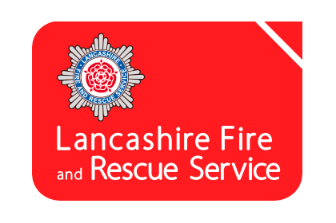 LANCASHIRE FIRE AND RESCUE SERVICE – SHQ USE ONLYFIRES IDREHAB IDChecks CompletedDate Referral Received Date Sent to Team LeaderCompleted by CAOAny previous Referral’s (FIRES/FACE/Arson/CIS1)Yes   No   If Yes, include ID No. ID:ID:ID: The need to have smoke alarms and to test regularly (LFRS will provide a free Home Fire Safety Check). Keep matches, lighters, out of the child or young person’s reach. Search the young person’s room for matches, lighters (they may hide matches and lighters in pockets, school bags, clothing, under beds, wardrobes, in drawers etc). The need to provide a fireguard if appropriate. The need to secure garden sheds and garages (to prevent children who might have fire setting tendencies from gaining access to an area where they would be unsupervised).Contact AttemptDateTimeMethodOutcomeCompleted byAttempted Contact 1Attempted Contact 2Attempted Contact 3Record of ContactDate & Time of ContactLocation of ContactFace to Face or Digital deliveryCSA/s AttendingOther agencies or people presentDetails of Contact (inc. that with family, other agencies, school etc.)Visit 1 - Visit 2 - Visit 3 - Further Comments - Areas Covered (select all that apply) Fire Safety at Home                                Dangers of Fire Consequences                                        Good/Bad Fire What the Fire Service Does                    Antisocial Behaviour    The Law                                                  Hoax CallsResources Used Story Bag Beer Goggles Games Worksheets DVD/Video ClipDoes the Parent / Guardian agree to being contacted in 1 month after last visit:Yes   No  Referred to other agencies? Please say which including date of referral:Do the Parent / Guardian agree to sharing information with other agencies?Yes   No    Are there any Child Protection issues?Yes  No    1 Month Follow UpContact AttemptMethodOutcomeCompleted byIf no contact after 3rd attempt, staff must send FIRES3 letter & save in referral folder.FIRES Referral Completed By (CSA)Name:FIRES Referral Signed Off By (CFS TL)Name: